Об утверждении стоимости гарантированного перечня услуг по погребению, оказываемых на территории Ковалевского сельского поселения Новокубанского районаВ целях реализации Федерального закона от 12 января 1996 года № 8-ФЗ   «О погребении и похоронном деле», в соответствии со статьей 14 Федерального закона от 6 октября 2003 года № 131-ФЗ «Об общих принципах организации местного самоуправления в Российской Федерации», Постановления Правительства РФ от 28 января 2020 г. N 73
"Об утверждении коэффициента индексации выплат, пособий и компенсаций в 2021 году", Законом Краснодарского края от 4 февраля 2004 года № 666-КЗ «О погребении и похоронном деле в Краснодарском крае», Совет Ковалевского сельского поселения Новокубанского района р е ш и л:1.Утвердить стоимость гарантированного перечня услуг по погребению, оказываемых на территории Ковалевского сельского поселения Новокубанского района, согласно приложению к настоящему решению.2. Решение Совета Ковалевского сельского поселения Новокубанского района от 03 февраля 2020 года № 64 «Об утверждении стоимости гарантированного перечня услуг по погребению, оказываемых на территории Ковалевского сельского поселения Новокубанского района», считать утратившим силу.3. Контроль за выполнением настоящего решения возложить на комиссию Совета Ковалевского сельского поселения Новокубанского района по финансам, бюджету, налогам и контролю (Якименко). 4. Настоящее решение вступает в силу со дня его официального обнародования путем размещения в специально установленных местах для обнародования муниципальных правовых  актов Ковалевского сельского поселения Новокубанского района и распространяется на правоотношения возникшие с 1 февраля 2021 года.Глава 							ПредседательКовалевского сельского				Совета Ковалевского сельскогопоселения Новокубанского 			поселения Новокубанского районаА.Б.Гиря						В.В.ЛукаринПРИЛОЖЕНИЕк решению Совета Ковалевского сельского поселенияНовокубанского районаот ________№______СТОИМОСТЬ гарантированного перечня услуг по погребению, оказываемых на территории Ковалевского сельского поселения Новокубанского района с 1 февраля 2021 годаГлава Ковалевского сельского поселенияНовокубанского района                                                                                                        				А.Б. Гиря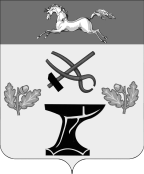 СОВЕТ                              СОВЕТ                              КОВАЛЕВСКОГО СЕЛЬСКОГО ПОСЕЛЕНИЯКОВАЛЕВСКОГО СЕЛЬСКОГО ПОСЕЛЕНИЯНОВОКУБАНСКОГО  РАЙОНАНОВОКУБАНСКОГО  РАЙОНАРЕШЕНИЕРЕШЕНИЕот 24.02.2021№   119с.Ковалевскоес.Ковалевское№№п/пНаименование муниципального образования Краснодарского края (в разрезе городских округов, городских и сельских поселений в составе муниципальных районов)Оформление документов, необходимых для погребенияГроб стандартный, строганный, из материалов толщиной 25-32 мм, обитый внутри и снаружи тканью х/б с подушкой из стружкиИнвентарная табличка с указанием ФИО, даты рождения и смертиДоставка гроба и похоронных принадлежностей по адресу, указанному заказчикомПеревозка тела (останков) умершего к месту захороненияПогребение умершего при рытье могилы экскаваторомПогребение умершего при рытье могилы вручнуюИтогоИтогоИтого№№п/пНаименование муниципального образования Краснодарского края (в разрезе городских округов, городских и сельских поселений в составе муниципальных районов)Оформление документов, необходимых для погребенияГроб стандартный, строганный, из материалов толщиной 25-32 мм, обитый внутри и снаружи тканью х/б с подушкой из стружкиИнвентарная табличка с указанием ФИО, даты рождения и смертиДоставка гроба и похоронных принадлежностей по адресу, указанному заказчикомПеревозка тела (останков) умершего к месту захороненияПогребение умершего при рытье могилы экскаваторомПогребение умершего при рытье могилы вручнуюПри рытье могилы экскаваторомПри рытье могилы вручнуюПри рытье могилы вручную123456789101011Новокубанский районНовокубанский районНовокубанский районНовокубанский районНовокубанский районНовокубанский районНовокубанский районНовокубанский районНовокубанский районНовокубанский районНовокубанский районНовокубанский район1Ковалевское сельское поселение144,312248,23225,21702,66859,092244,196423,69